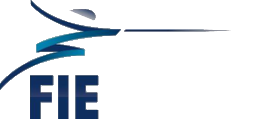 Celso L. Dayrit (MH, PHI)Celso Limjuco Dayrit est né le 19 décembre 1951 à Manille, Philippines.Il a étudié à l'Université De La Salle à Manille, où il a obtenu son Bachelor en gestion des affaires en 1973. Il a ensuite poursuivi ses études à l'École de commerce La Salle et décroché son master en administration des affaires (Masters in Business Administration, MBA) en 1978. En 2007, l'Université d'Incheon, en Corée, lui a délivré un doctorat.Celso Dayrit a commencé sa carrière professionnelle dans le secteur bancaire en 1973 à la Philippine Commercial & Industrial Bank (PCIBank). Pionnier de l'industrie de la carte bancaire, il a occupé différents postes de direction et est devenu Vice-président et Directeur général de la BPI Credit Corporation.Celso Dayrit entretenait des liens étroits avec le CIO, puisqu'il était le seul Philippin accrédité Directeur de cours international de l'École itinérante d'administration du sport de la Solidarité Olympique pour les dirigeants sportifs. Il a animé des séminaires intensifs dans plusieurs pays d'Asie ainsi que dans de nombreuses provinces des Philippines. Il a fondé l'Académie Olympique des Philippines et l'Association philippine des Olympiens. En 1993, il a été nommé membre de la « Philippine Sports Commission » du gouvernement.Dayrit a commencé l'escrime à l'âge de six ans, entraîné par son Père qui était le premier Maître d'Armes des Philippines et le fondateur de l'Association des escrimeurs amateurs des Philippines. Il a pratiqué les trois armes et a remporté de nombreuses compétitions nationales. Il a été élu « Escrimeur de l'année » en épée en 1984. Il a été membre de l'équipe nationale des Philippines de 1979 à 1988, et a remporté une médaille de bronze aux Jeux d'Asie du Sud-Est en 1987.Au niveau national, Dayrit a commencé comme Secrétaire-trésorier de l'Association des escrimeurs amateurs des Philippines en 1969, puis en est devenu Vice-président en 1983 et Président de 1989 à 2008. Il a également été Trésorier du Comité Olympique des Philippines de 1985 à 1988 avant d'en devenir Vice-président de 1989 à 1992, puis Président de 1999 à 2004.Celso Dayrit a également eu une carrière internationale impressionnante. Il a été membre du Conseil Olympique d'Asie, dont il est devenu Vice-président de 2003 à 2007. Il a également été CEO de la Fédération des Jeux d'Asie du Sud-Est de 2002 à 2005, puis en est devenu Président en 2004 et 2005. Dayrit est actuellement Président de la Confédération asiatique d'escrime, poste auquel il a été réélu trois fois depuis 2004. Il est également l'officiel de la Confédération asiatique ayant le plus d'ancienneté, puisqu'il a été le premier Trésorier de l'AFC à sa création en 1988.Pour sa contribution précieuse dans le sport, Dayrit a été récompensé par le Conseil Olympique d'Asie en 2007, et a reçu le Trophée Olympique du Mérite Sportif en 2006 de l'Association des Comités Nationaux Olympiques, qui lui a été remis personnellement par le Président du CIO, Jacques Rogge. Il a également reçu deux fois le Trophée du leadership de l'Association des écrivains sportifs des Philippines, et a été intronisé au Hall of Fame sportif de De La Salle. Il est membre d'honneur de la Fédération Internationale d'Escrime et membre de son Hall of Fame. Il est membre du Comité Exécutif de la FIE depuis 2004 et a été réélu jusqu'en 2020.Celso Dayrit a la particularité d'être le fondateur du programme « Philippine National Games » qui a été déclaré, en 1993, par le Président du gouvernement philippin de l'époque, Fidel V. Ramos, comme étant la pièce centrale du programme de développement sportif du gouvernement. Il a également écrit « The Olympic Movement in the Philippines » en 2003, qui est le premier et seul livre sur le sport écrit et publié aux Philippines.